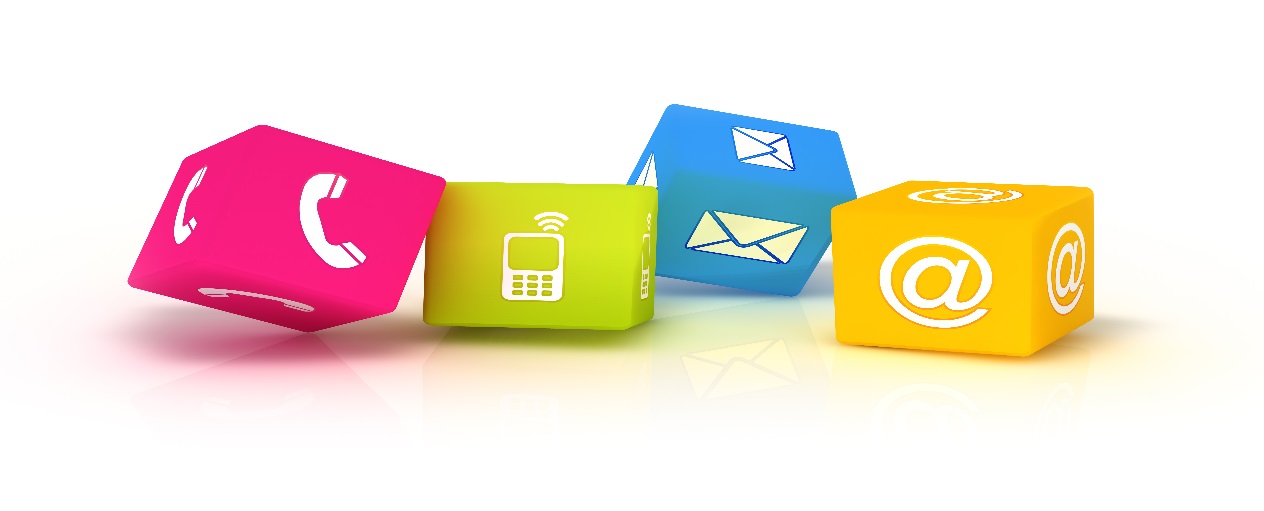 Ecole Saint-Joseph4, rue de Versailles Saint-Herblon44150 VAIR SUR LOIRE 02 40 98 01 50 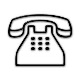  ec.st-herblon.st-joseph@ec44.fr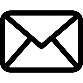 